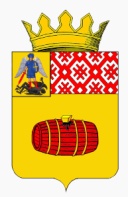 АДМИНИСТРАЦИЯ ВЕЛЬСКОГО МУНИЦИПАЛЬНОГО РАЙОНААРХАНГЕЛЬСКОЙ ОБЛАСТИПОСТАНОВЛЕНИЕот 24 мая 2021 года № 501г. Вельск О представлении гражданами, претендующими на замещение должностей руководителей муниципальных учреждений  Вельского муниципального района Архангельской области, и руководителями муниципальных учреждений Вельского муниципального района Архангельской области сведений о доходах, об имуществе и обязательствах имущественного характераВ соответствии со статьей 275 Трудового кодекса Российской Федерации, с Федеральным законом от 25.12.2008 N 273-ФЗ «О противодействии коррупции», подпунктом «ж» пункта 1 Указа Президента Российской Федерации от 7 мая 2012 года N 597 «О мерах по реализации государственной социальной политики», Указом Президента Российской Федерации от 15.01.2020 № 13 «О внесении изменений в некоторые акты Президента Российской Федерации», постановлением Правительства Архангельской области от 27.11.2012 № 529-пп «О представлении гражданами, претендующими на замещение должностей руководителей государственных учреждений Архангельской области, и руководителями государственных учреждений Архангельской области сведений о доходах, об имуществе и обязательствах имущественного характера», на основании Федерального закона от 27.05.2014 № 136-ФЗ «О внесении изменений в статью 26.3 Федерального закона «Об общих принципах организации законодательных (представительных) и исполнительных органов государственной власти субъектов Российской Федерации» и Федеральный закон «Об общих принципах организации местного самоуправления в Российской Федерации», п.п. 14 части 3 статьи 7 № 626-31-ОЗ «О противодействии коррупции в Архангельской области», администрация Вельского муниципального района Архангельской областиадминистрация Вельского муниципального района Архангельской областип о с т а н о в л я е т:1. Утвердить Положение о представлении гражданами, претендующими на замещение должностей руководителей муниципальных учреждений Вельского муниципального района Архангельской области, и руководителями муниципальных учреждений Вельского муниципального района Архангельской области сведений о доходах, об имуществе и обязательствах имущественного характера, а также сведений о доходах, об имуществе и обязательствах имущественного характера  супруги (супруга) и несовершеннолетних детей.         2. Признать утратившим силу постановление администрации МО «Вельский муниципальный район» от 23.05.2013 № 838  «О предоставлении гражданами, претендующими на замещение должностей руководителей муниципальных учреждений муниципального образования «Вельский муниципальный район» Архангельской области, и руководителями  муниципальных учреждений муниципального образования «Вельский муниципальный район» Архангельской области сведений о доходах, об имуществе и обязательствах имущественного характера .3. Настоящее постановление вступает в силу со дня его подписания и подлежит размещению на официальном сайте администрации Вельского муниципального района Архангельской области.Временно исполняющий обязанности главы Вельского муниципального района Архангельской области                                                               В. В. ЧерняевУтвержденопостановлением администрации Вельского муниципального района Архангельской областиот 24.05.2024  № 501ПОЛОЖЕНИЕО представлении гражданами, претендующими на замещение должностей руководителей муниципальных учреждений муниципального образования Вельский муниципальный район Архангельской области и руководителями муниципальных учреждений Вельского муниципального района Архангельской области сведений о доходах, об имуществе и обязательствах имущественного характера1. Настоящим Положением определяется порядок представления гражданами, претендующими на замещение должностей руководителей муниципальных учреждений Вельского муниципального района Архангельской области, (далее - должности руководителей учреждений), и руководителями муниципальных учреждений Вельского муниципального района Архангельской области (далее - руководители учреждений) сведений о доходах, об имуществе, принадлежащем им на праве собственности, и об их обязательствах имущественного характера, а также сведений о доходах супруги (супруга) и несовершеннолетних детей, об имуществе, принадлежащем им на праве собственности, и об их обязательствах имущественного характера (далее - сведения о доходах, об имуществе и обязательствах имущественного характера).2. Сведения о доходах, об имуществе и обязательствах имущественного характера представляются по утвержденной Указом Президента Российской Федерации форме справки, заполненной с использованием специального программного обеспечения «Справки БК», размещенного на официальном сайте Президента Российской Федерации, ссылка на который также размещается на официальном сайте государственной информационной системы в области государственной службы в информационно-телекоммуникационной сети «Интернет»:а) гражданами - при поступлении на работу;б) руководителями учреждений - ежегодно, не позднее 30 апреля года, следующего за отчетным.3. Гражданин, претендующий на замещение должности руководителя учреждения, представляет:а) сведения о своих доходах, полученных от всех источников (включая доходы по прежнему месту работы или месту замещения выборной должности, пенсии, пособия, иные выплаты) за календарный год, предшествующий году подачи документов для замещения должности руководителя учреждения, а также сведения об имуществе, принадлежащем ему на праве собственности, и о своих обязательствах имущественного характера по состоянию на первое число месяца, предшествующего месяцу подачи документов для замещения должности руководителя учреждения (на отчетную дату);б) сведения о доходах супруги (супруга) и несовершеннолетних детей, полученных от всех источников (включая заработную плату, пенсии, пособия, иные выплаты) за календарный год, предшествующий году подачи гражданином документов для замещения должности руководителя учреждения, а также сведения об имуществе, принадлежащем им на праве собственности, и об их обязательствах имущественного характера по состоянию на первое число месяца, предшествующего месяцу подачи гражданином документов для замещения должности руководителя учреждения (на отчетную дату).4. Руководитель учреждения представляет ежегодно:а) сведения о своих доходах, полученных за отчетный период (с 1 января по 31 декабря) от всех источников (включая заработную плату, пенсии, пособия, иные выплаты), а также сведения об имуществе, принадлежащем ему на праве собственности, и о своих обязательствах имущественного характера по состоянию на конец отчетного периода;б) сведения о доходах супруги (супруга) и несовершеннолетних детей, полученных за отчетный период (с 1 января по 31 декабря) от всех источников (включая заработную плату, пенсии, пособия, иные выплаты), а также сведения об имуществе, принадлежащем им на праве собственности, и об их обязательствах имущественного характера по состоянию на конец отчетного периода.5. Сведения о доходах, об имуществе и обязательствах имущественного характера (далее – сведения) представляются:1) если учредителем является сельское поселение, представителю нанимателя и хранятся в личном деле. Копии сведений в отношении лица, претендующего на должность руководителя учреждения, руководители учреждений их супруг (супругов) и несовершеннолетних детей направляются в кадровую службу администрации Вельского муниципального района Архангельской области.2) если учредителем является муниципальный район в кадровую службу или лицу, осуществляющему кадровую работу, структурного подразделения администрации Вельского муниципального района Архангельской области, которое осуществляет функции и полномочия учредителя муниципального учреждения Вельского муниципального района Архангельской области.6. В случае если гражданин, претендующий на должность руководителя учреждения, или руководитель учреждения обнаружили, что в представленных ими в кадровую службу сведениях о доходах, об имуществе и обязательствах имущественного характера не отражены или не полностью отражены какие-либо сведения либо имеются ошибки, они вправе представить уточненные сведения в порядке, установленном настоящим Положением.Руководитель учреждения может представить уточненные сведения в течение одного месяцев после окончания срока, указанного в подпункте «б» пункта 2 настоящего Положения.6.1. В случае если лицо, претендующее на замещение должности руководителя учреждения, обнаружило, что в представленных им сведениях о доходах, об имуществе и обязательствах имущественного характера не отражены или не полностью отражены какие-либо сведения либо имеются ошибки, оно вправе предоставить уточненные сведения в течение одного месяца со дня предоставления сведений в соответствии с пунктом 3 настоящего Положения».7. Проверка достоверности и полноты сведений о доходах, об имуществе и обязательствах имущественного характера, представленных в соответствии с настоящим Положением гражданином, претендующим на замещение должности руководителя учреждения, и руководителем учреждения, осуществляется в соответствии с законодательством Российской Федерации.8. Сведения о доходах, об имуществе и обязательствах имущественного характера, представляемые в соответствии с настоящим Положением гражданином, претендующим на замещение должности руководителя учреждения, и руководителем учреждения, относятся к информации ограниченного доступа, если федеральным законом они не отнесены к сведениям, составляющим государственную тайну.9. Муниципальные служащие, в должностные обязанности которых входит работа со сведениями о доходах, об имуществе и обязательствах имущественного характера, виновные в их разглашении или использовании в целях, не предусмотренных законодательством Российской Федерации, несут ответственность в соответствии с законодательством Российской Федерации.10. Сведения о доходах, об имуществе и обязательствах имущественного характера, представленные в соответствии с настоящим Положением гражданином, претендующим на должность руководителя учреждения, при назначении на должность руководителя учреждения, а также представляемые руководителем учреждения ежегодно, и информация о результатах проверки достоверности и полноты этих сведений хранятся в кадровой службе.В случае если гражданин, претендующий на замещение должности руководителя учреждения, представивший в кадровую службу администрации справки о своих доходах, об имуществе и обязательствах имущественного характера, а также о доходах, об имуществе и обязательствах имущественного характера своих супруги (супруга) и несовершеннолетних детей, не поступил на работу на должность руководителя учреждения, эти справки в дальнейшем не могут быть использованы и подлежат уничтожению.